RIWAYAT HIDUP PENULIS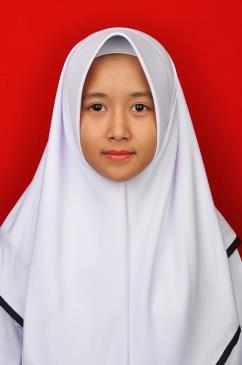 Nama		 	     : Anisa Nur Fadhilla  NIM			     : P17324217023 Tempat, Tanggal Lahir    : Bogor, 10 Juni 1999 Agama			      : IslamAlamat			      : Griya Bukit Jaya, Kp. Poncol Rt 02/02 Desa Tlajung 				        Kec. Gunung Putri Kab. Bogor 16962Jenis Kelamin		      : Perempuan Alamat Email		      : anisanuricha@gmail.com Riwayat Pendidikan	      :SDIT Fajrul AmanahSekolah Menengah Pertama Negeri 1 CileungsiSekolah Menengah Atas Negeri 1 CileungsiDiploma III Poltekkes Kemenkes Bandung Program Studi Kebidanan BogorRiwayat Organisasi	      :Anggota PMR SMPN 1 CileungsiAnggota Padusa SMPN 1 CileungsiKetua Badan Perwakilan Mahasiswa Program Studi Kebidanan BogorWakil Ketua Padusa Program Studi Kebidanan BogorPOLITEKNIK KESEHATAN KEMENTRIAN KESEHATAN BANDUNG PROGRAM STUDI KEBIDANAN BOGORLAPORAN TUGAS AKHIR, MEI 2020Anisa Nur FadhillaNIM P17324217023 Asuhan Kebidanan Intranatal pada Ny. F G3P2A0 dengan Hipertensi Gestasional di Rumah Sakit Umum Daerah CiawiVI Bab, 134 halaman, 8 lampiranABSTRAK  	Hipertensi Gestasional adalah peningkatan tekanan darah >140/90 mmHg pada kehamilan >20 minggu tanpa proteinuria. Hipertensi merupakan salah satu penyebab kematian ibu, berdasarkan data yang diperoleh dari Rumah Sakit Umum Daerah Ciawi pada tahun 2019, angka kejadian hipertensi gestasional sebanyak 102 kasus dari 1245 persalinan. Hipertensi Gestasional memerlukan penanganan lebih lanjut karena dapat meningkatkan angka mortalitas dan morbiditas pada wanita hamil dan bersalin. Tujuan penulisan Laporan Tugas Akhir ini adalah melakukan asuhan kebidanan pada ibu bersalin dengan hipertensi gestasional di Ruang Bersalin RSUD Ciawi.	Metode yang digunakan pada laporan kasus ini dalam bentuk pendokumentasian SOAP (Subjektif, Objektif, Analisa, dan Penatalaksanaan). Teknik pengumpulan data diperoleh dari wawancara, pemeriksaan fisik dan pemeriksaan penunjang, observasi, studi dokumentasi dan studi literatur. Hasil pengkajian data Ny.F merasa keluar air-air berwarna jernih pada pukul 21.30 WIB, kemudian merasa mules sejak pukul 22.00 WIB, hamil anak ketiga, dirujuk oleh Bidan karena tensi tinggi saat akan melahirkan. Ibu merasa kaki bengkak. Tekanan darah tinggi saat usia kehamilan 9 bulan. Hasil pengkajian data objektif, tekanan darah 160/100 mmHg, pemeriksaan abdomen TFU 34 cm, fundus teraba bokong, di sisi kanan teraba punggung janin, bagian terendah teraba kepala, sudah masuk PAP 4/5. Kandung kemih kosong. DJJ : 126 kali/menit reguler. His 2 kali 10 menit lamanya 30 detik. Pemeriksaan dalam ibu memasuki fase laten, ketuban negatif. Hasil pemeriksaan laboratorium tidak terdapat proteinuria. Dari data subjektif dan objektif, maka didapatkan diagnosa yaitu Ny.F G3P2A0 hamil 40 minggu Inpartu Kala I Fase Laten dengan Hipertensi Gestasional. Asuhan yang diberikan adalah kolaborasi dengan dokter memberikan obat nifedipine dan pemberian induksi persalinan dengan oksitosin drip, dilakukan observasi dan persalinan dipimpin secara spontan pervaginam.	Kesimpulan yang dapat diambil dari kasus Ny.F yaitu tidak ada komplikasi dari hipertensi gestasional pada ibu maupun bayi sehingga ibu dan bayi dalam keadaan sehat. Saran yang diberikan kepada Ny. F adalah agar menjaga kesehatan dan melakukan kontrol ulang sesuai jadwal atau bila ada keluhan.Kata Kunci	: Asuhan kebidanan, Hipertensi gestasionalPustaka	: 33 (2005 – 2018)HEALTH POLYTECHNIC KEMENKES BANDUNGBOGOR MIDWIFERY STUDY PROGRAMFINAL REPORT, MAY 2020Anisa Nur FadhillaNIM P17324217023 Intranatal Midwifery Care to Ny. F G3P2A0 with Gestasional Hypertension at Ciawi Regional HospitalVI Chapters, 134 pages, 8 attachmentsABSTRACTGestational hypertension is an increased blood pressure > 140/90 mmHg in pregnancy> 20 weeks without proteinuria. Hypertension is one of the causes of maternal death, based on data obtained from the Ciawi Regional Hospital in 2019, the incidence of gestational hypertension was 102 cases from 1245 deliveries. Gestational hypertension requires further treatment because it can increase mortality and morbidity in pregnant and childbirth women. The purpose of writing this Final Report is to provide midwifery care for women with gestational hypertension in the Ciawi Regional Hospital. 	Case Report with SOAP documentation (Subjective, Objective, Analysis, and Management) was used in this final report. Data was collected by interviews, physical examinations and supporting examinations, observations, documentation studies and literature studies. The results from Ny.F review is Ny.F felt clear water came out at 21.30 WIB, then felt contraction at 22.00 WIB, the third pregnancy, referred by the Midwife because of high blood pressure when she was going to give birth. Mother feels swollen feet and high blood pressure at 9 months of gestation. Objective data results, blood pressure 160/100 mmHg, TFU 34 cm, palpable fundus buttocks, on the right side palpated fetal back, the lowest part palpated head, has entered PAP 4/5. Bladder is empty. Fetal heart rate: 126 times / minutes regular. His 2 times 10 minutes for 30 seconds. Vaginal Touch in Laten Phase, amniotic membrane negative. Laboratory tests showed negative proteinuria. From subjective and objective data, a diagnosis is obtained, Ny.F G3P2A0 40 weeks pregnant during the First Stage of Laten Phase with Gestational Hypertension. The care provided is collaboration with doctors providing nifedipine and induction with drip oxytocin, observation and spontaneous vaginal delivery.	The conclusion from the case of Ny.F is there was no complications from gestational hypertension in both mother and baby so that the mother and baby are in good health. Suggestions given to Mrs. F is to maintain health and re-control on schedule or if there are complaints.Keywords       : Midwifery care, Gestasional HypertensionBibliography	: 33 sources (2005-2018)PERNYATAAN ANTI PLAGIARISMEDengan ini saya menyatakan bahwa :Laporan Tugas Akhir ini, adalah asli dan belum diajukan untuk mendapatkan gelar akademik baik di Universitas maupun di perguruan tinggi lain.Laporan Tugas Akhir ini adalah murni gagasan dan rumusan saya sendiri, tanpa bantuan pihak lain, kecuali arahan dari Pembimbing dan masukkan Penguji.Dalam Laporan Tugas Akhir ini tidak terdapat karya atau pendapat yang telah ditulis atau dipublikasi orang lain, kecuali secara tertulis dengan jelas dicantumkan sebagai acuan dalam naskah dengan disebutkan nama pengarang dan dicantumkan dalam daftar pustaka.Pernyataan ini saya buat dengan sesungguhnya dan apabila di kemudian hari terdapat penyimpangan dan ketidakbenaran dalam pernyataan ini, maka saya bersedia menerima sanksi akademik berupa pencabutan gelar yang telah diperoleh karena karya ini, serta sanksi lainnya sesuai dengan norma yang berlaku di perguruan tinggi ini.Bogor, Mei 2020Yang membuat pernyataan,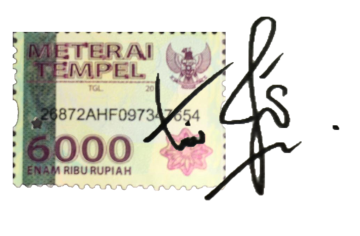 ( Anisa Nur Fadhilla )NIM. P17324217023KATA PENGANTARAssalamualaikum Wr. Wb.	Segala puji bagi Allah SWT dengan rahmat-Nya sempurnalah yang baik, dengan karunia-Nya turunlah segala kebaikan dan dengan taufik-Nya tercapailah segala tujuan. Bagi Allah segala puji sepenuh langit dan bumi, dan sepenuh apa saja yang dikehendaki-Nya Karena senantiasa memberi bimbingan, tuntunan dan kebahagiaan bagi kita semua dalam menjalankan karya dan bakti kita sebagai mahasiswi, sehingga dapat menyelesaikan Laporan Tugas Akhir ini tepat pada waktunya.	Laporan Tugas Akhir ini berjudul “Asuhan Kebidanan Intranatal pada Ny. F dengan Hipertensi Gestasional di RSUD Ciawi”. Adapun tujuan dari pembuatan Laporan Tugas Akhir ini adalah untuk memenuhi salah satu syarat dalam menyelesaikan pendidikan akhir Diploma III Kebidanan. Penyelesaian Laporan Tugas Akhir ini tentunya didukung oleh berbagai pihak baik secara langsung maupun tidak langsung, yang telah berkontribusi baik dalam memberikan tambahan pengetahuan maupun dukungan emosional. Oleh karena itu, penulis mengucapkan banyak terimakasih yang sedalam-dalamnya kepada:Dr. Ir. H. R. Osman Syarief, M.KM selaku Direktur Politeknik Kesehatan BandungSri Mulyati, SKM.M.KM selaku Ketua Program studi Kebidanan Bogor Politeknik Kesehatan Kementrian Kesehatan BandungHj. Enung Harni Susilawati, S.Kp.M.KM selaku Pembimbing Laporan Tugas Akhir yang telah memberikan bimbingan, pengarahan serta dukungan dalam penyusunan laporan ini sehingga laporan tugas akhir ini dapat terselesaikanNina Nurma Krisdiana, S. Tr. Keb. selaku Pembimbing lahan yang selalu memberikan bimbingan dan pengetahuan yang bermanfaat.Maya Astuti, M.Keb. selaku dosen pembimbing akademik yang selalu memberikan arahan dan semangat.Yohana Wulan Rosaria, S.ST, M.Kes. selaku wali tingkat kelas A.Seluruh dosen dan staf Politeknik Kesehatan Kementrian Kesehatan Bandung, yang sudah membantu dalam penulisan laporan ini.Ny.F dan keluarga yang telah bekerjasama dengan baik dan bersedia memberikan informasi untuk penyusunan Laporan Tugas Akhir ini.Kedua orangtua saya dan keluarga tercinta yang telah memberikan dukungan baik moral maupun materi, semoga Allah SWT memberikan kebahagian di dunia dan akhirat.Sahabat, keluarga aktivis kampus BPM-PS Kebidanan Bogor periode 2019, teman terdekat serta teman-teman mahasiswa Program Studi Kebidanan Bogor yang telah memberikan dukungan dan perhatiannya.	Penulis menyadari bahwa dalam penyusunan Laporan Tugas akhir ini masih jauh dari sempurna, untuk itu kritik dan saran yang bersifat membangun dan demi perbaikan sangat penulis harapkan. Semoga Laporan Tugas Akhir ini dapat memberikan manfaat bagi penulis khususnya dan pembaca pada umumnya. Aamiiin.Wassalamualaikum Wr. Wb.  Bogor, Mei 2020  PenyusunDAFTAR ISIDAFTAR LAMPIRANLampiran 1		Lembar ObservasiLampiran 2		PartografLampiran 3		Asuhan NeonatalLampiran 4		Satuan Acara Penyuluhan Teknik MenyusuiLampiran 5		Satuan Acara Penyuluhan Alat KontrasepsiLampiran 6		Satuan Acara Penyuluhan ASI EksklusifLampiran 7		Satuan Acara Penyuluhan Tanda Bahaya Ibu NifasLampiran 8		Lembar KonsultasiLampiran 9		DokumentasiDAFTAR TABELTabel 2.1	Bishop Score